Acon levererar komplett Serverlösning och IT-Drift åt AllTele rörande leverans, uppsättning och IT-Drift till fast pris av ny serverplattform samt CoLocation av denne. Alltele har under de senaste åren vuxit genom förvärv av bredband- och telefonileverantörer och nu konsoliderar AllTele även på serversidan för att säkerställa tillgänglighet och få en kostnadseffektiv drift av denne.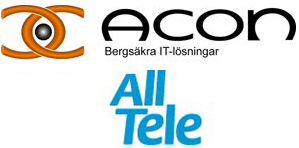 AllTele utökar samarbetet med Acon rörande leverans, uppsättning och IT-Drift till fast pris av ny serverplattform samt CoLocationAcon levererar komplett serverlösning åt AllTele rörande leverans, uppsättning och drift till fast pris av ny serverplattform samt CoLocation av denne. Alltele har under de senaste åren vuxit genom förvärv av bredband- och telefonileverantörer och nu konsoliderar AllTele även på serversidan för att säkerställa tillgänglighet och få en kostnadseffektiv drift av denne.AllTele har idag marknadens bredaste utbud av Bredband, Fast telefoni, IP-telefoni, Mobiltelefoni och TV till samtliga hushåll och har utvecklats till en fullserviceoperatör med rikstäckning på alla kommunikationsområden. AllTele är också börsnoterat på NASDAQ OMX sedan våren 2009 (ATEL).Acon är  Sveriges ledande leverantör av serverlösningar som VPS, Dedikerad Server, CoLocation och IT-Drift specialiserade på underhåll och övervakning av affärskritiska IT-miljöer för små och medelstora företag. Acon äger och driver också en av Europas säkraste och miljövänligaste serverhall där servertjänsterna levereras.Samarbetet med AllTele befäster ytterligare Acons ställning som den ledande leverantören av serverdrift och IT-Driftstjänster i Sverige.- Vi valde Acon för att de har ett mycket starkt erbjudande och detta i otroligt modern miljö. Och efter goda erfarenheter från tidigare levererade tjänster var Acon vårt självklara val. Vi ser fram emot ett fortsatt bra och långsiktigt samarbete, säger Ola Norberg, AllTele.- Vi är mycket stolta över det förtroende som AllTele ger oss. Vårt partnerskap bygger på effektiv serviceleverans och trovärdighet och vi ser fram emot ett långt och utvecklande samarbete, säger Johannes Näslund, Acon.- AllTele får en servertjänst med maximal tillgänglighet som säkerställs genom leverans från extremt driftsäker serverhall och redundant infrastruktur, vilket innebär att komponenter kan gå sönder i full drift utan att du som kund blir påverkad. Vi garanterar en 100% felfri IT-driftsmiljö, avslutar Johannes Näslund, Acon.För ytterligare information kring Acon, IT-Drift till fast pris eller andra servertjänster som ,VPS, Dedikerad server eller CoLocation se www.acon.se eller kontakta:Johannes Näslund                                                    
VD Acon AB                                                              
johannes.naslund@acon.se
0950-277 02
076-803 44 52Janne Larsson
Säljare Acon AB
janne.larsson@acon.se
0950-277 14
070-311 54 40 